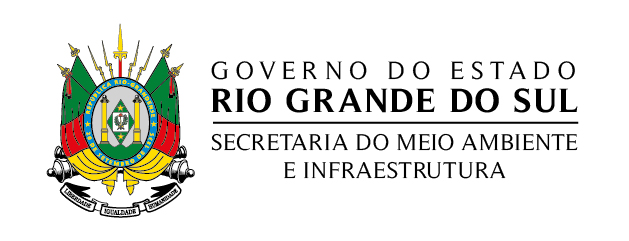 CONSELHO ESTADUAL DO MEIO AMBIENTE – CONSEMAATA DA 138ª REUNIÃO ORDINÁRIA DA CÂMARA TÉCNICA PERMANENTE DE BIODIVERSIDADE.Ao terceiro dia do mês de outubro de dois mil e vinte e três, realizou-se a 138ª Reunião Ordinária da Câmara Técnica Permanente de Biodiversidade, com início as 14 horas, com a presença dos seguintes Representantes: Sr. Mateus Leal, representante do Corpo Técnico SEMA/FEPAM; Sra. Marion Heinrich, representante da FAMURS; Sra. Paula Hofmeister, representante da FARSUL; Sra. Katiane Roxo, representante da FECOMÉRCIO; Sr. Frederico Seganfredo, representante da FEPAM; Sra. Lisiane Becker, representante da MIRA-SERRA; Sra. Taiana Ramidoff, representante da SEMA. Após a verificação do quorum, foi constatada a inexistência de “quórum”. Nada mais havendo a ser tratado, deu-se por encerrada a reunião.